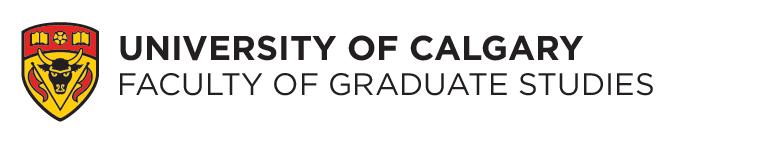 Notice of Field of Study ExamThis form must be used when a Candidacy component requires an examination committee. Please note that the form is to be kept at the program and forwarded to the Faculty of Graduate Studies only if there is an appeal of a failed examination.This form must be used when a Candidacy component requires an examination committee. Please note that the form is to be kept at the program and forwarded to the Faculty of Graduate Studies only if there is an appeal of a failed examination.This form must be used when a Candidacy component requires an examination committee. Please note that the form is to be kept at the program and forwarded to the Faculty of Graduate Studies only if there is an appeal of a failed examination.This form must be used when a Candidacy component requires an examination committee. Please note that the form is to be kept at the program and forwarded to the Faculty of Graduate Studies only if there is an appeal of a failed examination.This form must be used when a Candidacy component requires an examination committee. Please note that the form is to be kept at the program and forwarded to the Faculty of Graduate Studies only if there is an appeal of a failed examination.Student and Examination InformationStudent and Examination InformationStudent and Examination InformationStudent and Examination InformationStudent and Examination InformationName of Student:Jamie BenhamJamie BenhamJamie BenhamDate: Sept 2/20Department/Program:MDCHMDCHMDCHMDCHDegree:PhDPhDSpecialization:   EpidemiologySpecialization:   EpidemiologyDate and Time of Examination:  December 4, 2020 at 9 amDate and Time of Examination:  December 4, 2020 at 9 amDate and Time of Examination:  December 4, 2020 at 9 amPlace of Examination:          ZOOMPlace of Examination:          ZOOMPlace of Examination:          ZOOMExamining Committee:Examining Committee:Jocelyn Lockyer, Neutral ChairRonald Sigal, SupervisorChristine Friedenreich, Supervisory Committee Doreen Rabi, Supervisory CommitteeBernard Corenblum, Supervisory CommitteeSofia Ahmed, Internal ExaminerPatricia Doyle-Baker, External ExaminerJocelyn Lockyer, Neutral ChairRonald Sigal, SupervisorChristine Friedenreich, Supervisory Committee Doreen Rabi, Supervisory CommitteeBernard Corenblum, Supervisory CommitteeSofia Ahmed, Internal ExaminerPatricia Doyle-Baker, External ExaminerJocelyn Lockyer, Neutral ChairRonald Sigal, SupervisorChristine Friedenreich, Supervisory Committee Doreen Rabi, Supervisory CommitteeBernard Corenblum, Supervisory CommitteeSofia Ahmed, Internal ExaminerPatricia Doyle-Baker, External ExaminerJocelyn Lockyer, Neutral ChairRonald Sigal, SupervisorChristine Friedenreich, Supervisory Committee Doreen Rabi, Supervisory CommitteeBernard Corenblum, Supervisory CommitteeSofia Ahmed, Internal ExaminerPatricia Doyle-Baker, External ExaminerJocelyn Lockyer, Neutral ChairRonald Sigal, SupervisorChristine Friedenreich, Supervisory Committee Doreen Rabi, Supervisory CommitteeBernard Corenblum, Supervisory CommitteeSofia Ahmed, Internal ExaminerPatricia Doyle-Baker, External ExaminerJocelyn Lockyer, Neutral ChairRonald Sigal, SupervisorChristine Friedenreich, Supervisory Committee Doreen Rabi, Supervisory CommitteeBernard Corenblum, Supervisory CommitteeSofia Ahmed, Internal ExaminerPatricia Doyle-Baker, External ExaminerJocelyn Lockyer, Neutral ChairRonald Sigal, SupervisorChristine Friedenreich, Supervisory Committee Doreen Rabi, Supervisory CommitteeBernard Corenblum, Supervisory CommitteeSofia Ahmed, Internal ExaminerPatricia Doyle-Baker, External ExaminerJocelyn Lockyer, Neutral ChairRonald Sigal, SupervisorChristine Friedenreich, Supervisory Committee Doreen Rabi, Supervisory CommitteeBernard Corenblum, Supervisory CommitteeSofia Ahmed, Internal ExaminerPatricia Doyle-Baker, External ExaminerJocelyn Lockyer, Neutral ChairRonald Sigal, SupervisorChristine Friedenreich, Supervisory Committee Doreen Rabi, Supervisory CommitteeBernard Corenblum, Supervisory CommitteeSofia Ahmed, Internal ExaminerPatricia Doyle-Baker, External ExaminerJocelyn Lockyer, Neutral ChairRonald Sigal, SupervisorChristine Friedenreich, Supervisory Committee Doreen Rabi, Supervisory CommitteeBernard Corenblum, Supervisory CommitteeSofia Ahmed, Internal ExaminerPatricia Doyle-Baker, External ExaminerJocelyn Lockyer, Neutral ChairRonald Sigal, SupervisorChristine Friedenreich, Supervisory Committee Doreen Rabi, Supervisory CommitteeBernard Corenblum, Supervisory CommitteeSofia Ahmed, Internal ExaminerPatricia Doyle-Baker, External ExaminerJocelyn Lockyer, Neutral ChairRonald Sigal, SupervisorChristine Friedenreich, Supervisory Committee Doreen Rabi, Supervisory CommitteeBernard Corenblum, Supervisory CommitteeSofia Ahmed, Internal ExaminerPatricia Doyle-Baker, External ExaminerJocelyn Lockyer, Neutral ChairRonald Sigal, SupervisorChristine Friedenreich, Supervisory Committee Doreen Rabi, Supervisory CommitteeBernard Corenblum, Supervisory CommitteeSofia Ahmed, Internal ExaminerPatricia Doyle-Baker, External ExaminerJocelyn Lockyer, Neutral ChairRonald Sigal, SupervisorChristine Friedenreich, Supervisory Committee Doreen Rabi, Supervisory CommitteeBernard Corenblum, Supervisory CommitteeSofia Ahmed, Internal ExaminerPatricia Doyle-Baker, External ExaminerJocelyn Lockyer, Neutral ChairRonald Sigal, SupervisorChristine Friedenreich, Supervisory Committee Doreen Rabi, Supervisory CommitteeBernard Corenblum, Supervisory CommitteeSofia Ahmed, Internal ExaminerPatricia Doyle-Baker, External ExaminerJocelyn Lockyer, Neutral ChairRonald Sigal, SupervisorChristine Friedenreich, Supervisory Committee Doreen Rabi, Supervisory CommitteeBernard Corenblum, Supervisory CommitteeSofia Ahmed, Internal ExaminerPatricia Doyle-Baker, External ExaminerJocelyn Lockyer, Neutral ChairRonald Sigal, SupervisorChristine Friedenreich, Supervisory Committee Doreen Rabi, Supervisory CommitteeBernard Corenblum, Supervisory CommitteeSofia Ahmed, Internal ExaminerPatricia Doyle-Baker, External ExaminerJocelyn Lockyer, Neutral ChairRonald Sigal, SupervisorChristine Friedenreich, Supervisory Committee Doreen Rabi, Supervisory CommitteeBernard Corenblum, Supervisory CommitteeSofia Ahmed, Internal ExaminerPatricia Doyle-Baker, External ExaminerJocelyn Lockyer, Neutral ChairRonald Sigal, SupervisorChristine Friedenreich, Supervisory Committee Doreen Rabi, Supervisory CommitteeBernard Corenblum, Supervisory CommitteeSofia Ahmed, Internal ExaminerPatricia Doyle-Baker, External ExaminerJocelyn Lockyer, Neutral ChairRonald Sigal, SupervisorChristine Friedenreich, Supervisory Committee Doreen Rabi, Supervisory CommitteeBernard Corenblum, Supervisory CommitteeSofia Ahmed, Internal ExaminerPatricia Doyle-Baker, External ExaminerJocelyn Lockyer, Neutral ChairRonald Sigal, SupervisorChristine Friedenreich, Supervisory Committee Doreen Rabi, Supervisory CommitteeBernard Corenblum, Supervisory CommitteeSofia Ahmed, Internal ExaminerPatricia Doyle-Baker, External ExaminerAcknowledgment Acknowledgment Acknowledgment Acknowledgment Acknowledgment I am aware of, and have agreed to these arrangements.Date:                                              Student Signature: I am aware of, and have agreed to these arrangements.Date:                                              Student Signature: I am aware of, and have agreed to these arrangements.Date:                                              Student Signature: I am aware of, and have agreed to these arrangements.Date:                                              Student Signature: I am aware of, and have agreed to these arrangements.Date:                                              Student Signature: Date:                                              Supervisor Signature: Date:                                              Supervisor Signature: Date:                                              Supervisor Signature: Date:                                              Supervisor Signature: Date:                                              Supervisor Signature: Date:                                        Co-Supervisor Signature:Date:                                        Co-Supervisor Signature:Date:                                        Co-Supervisor Signature:Date:                                        Co-Supervisor Signature:Date:                                        Co-Supervisor Signature:The Graduate Program Director's signature below approves the membership of the examination committee.Date: Sept 2, 2020                                   Graduate Program Director Signature:  The Graduate Program Director's signature below approves the membership of the examination committee.Date: Sept 2, 2020                                   Graduate Program Director Signature:  The Graduate Program Director's signature below approves the membership of the examination committee.Date: Sept 2, 2020                                   Graduate Program Director Signature:  The Graduate Program Director's signature below approves the membership of the examination committee.Date: Sept 2, 2020                                   Graduate Program Director Signature:  The Graduate Program Director's signature below approves the membership of the examination committee.Date: Sept 2, 2020                                   Graduate Program Director Signature:  